Мастер-класс по аппликации из бумажных салфеток «Объёмный цветочек»(скомканная салфетка)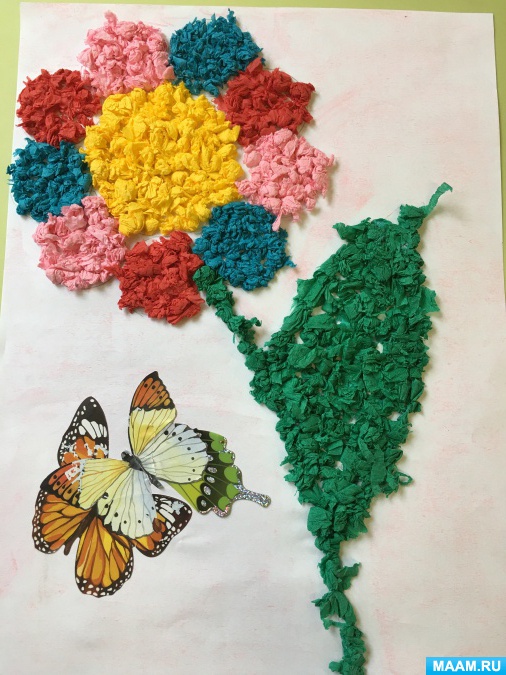 Цель занятия: Учить ребёнка аппликации с использованием скомканной , мятой бумаги (салфеток).Задачи: 1) Обучать приемам действиям бумагой - отрывать, мять, скручивать.2) Развивать мелкую моторику.3) Сенсорное развитие -знакомство с бумагой и её качеством (тонкие салфетки, плотные салфетки).4) Расширять представления об окружающем мире.Оборудование для занятия ;Цветные салфетки, лист белой бумаги формата А4, коробочки для складывания "комочков",клей, кисточки, подготовленный эскиз.Изготовление цветочка:1) Цветные салфетки порвать на небольшие кусочки. Лучше использовать салфетки тонкие, т. к. детям будет легче, самостоятельно справится с этой задачей.2) Каждый кусочек салфетки скатать пальцами в комочек и убрать в коробочку.3) Клей наносить по мере заполнения, каждого элемента комочками салфетки.4) Заполнять начинаем с серединки цветочка, постепенно заполняя лепесточки, стебель, листочек.5) При приклеивании комочка, сверху прижимать пальчиком.6) Оставить цветочек просохнуть.И конечно, порадовать маму и папу, таким красивым цветочком!